Kisi-kisi Mata Kuliah Sistem Linier kelas Elektro 4EApakah yang dimaksud dengan sinyal ?Apakah yang dimaksud dengan Sistem ?Berikan contoh snyal diskret yang alami !Buatlah persamaan yang menggambarkan hubungan antara RLC pada gambar sistem elektronik di bawah ini !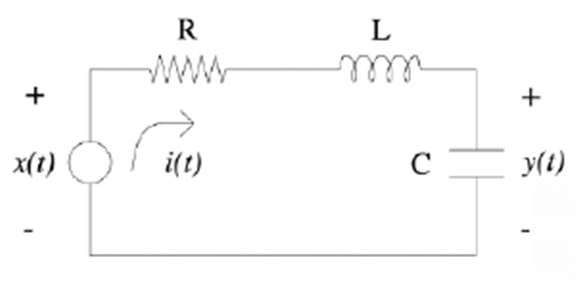 Gambarkanlah jenis-jenis hubungan antar komponen dalam suatu sistem !Sebuah sistem memenuhi sifat penjumput (sifting) sebagaimana ditunjukkan dalam gambar dibawah ini. Buatlahlah persamaan akhir yang menunjukkan hubungan antar komponen dengan keluaran x (t) !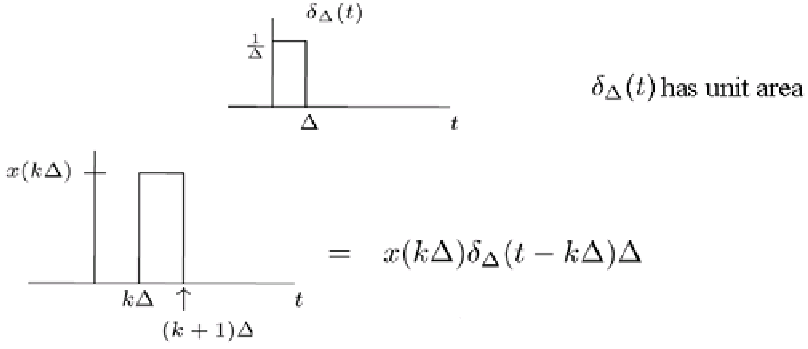 Buatlah persamaan yang menggambarkan hubungan antara KMD pada gambar sistem di bawah ini !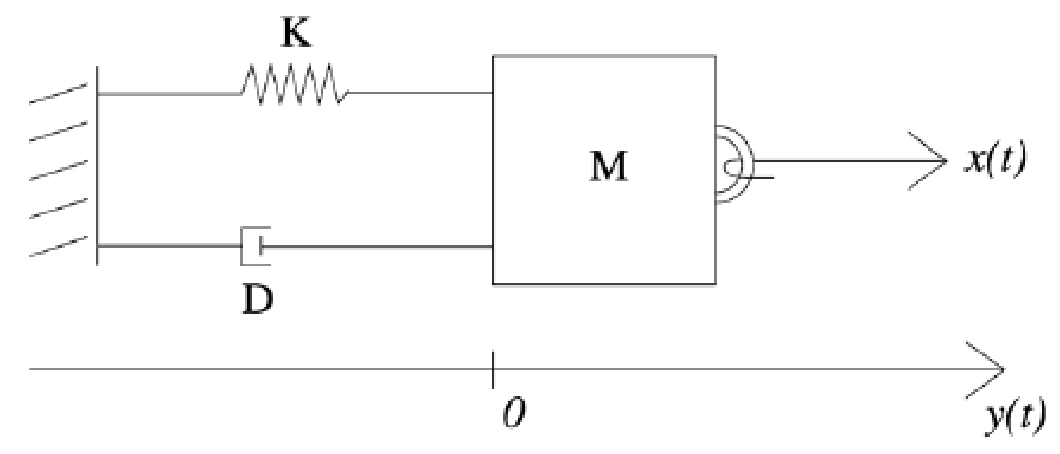 